Groups and MeetingsBAPTISM PREPARATION: 1st Sunday of the month 2.00pm for more information or registration call the Parish Office or visit our website.RCIA: For adults interested to join the Catholic Faith. Classes to begin soon. For enquiries, contact Joy Adriaanse on 5991 5669.RCIC: For older children who have not completed their Sacraments. St Agatha’s Providence House, Cranbourne. Enq:  Fiona 5998 0947.YOUTH GROUP: Ages: 11-25years old. Meets fortnightly at St Peter’s College. For enquiries, please the Angelin Tom 0422 127 624, email: zionyouthgp@gmail.com FB: www.facebook.com/groups/zionyouthgrp/
MENALIVE: The men’s group is now meeting in person in the lower room every second Wednesday night at 7:30. Contact Jamie on 0431622155 for more information and next meeting date.RELIGIOUS EDUCATION (R.E.): For children who are in non-catholic schools. Every Wednesday at St Agatha’s Parish Hall, Cranbourne, 4.00pm – 5.00pm. Enq: Fiona 5998 0947WELCOME TO OUR MASS  4th Sunday of Lent (Year C) – 27th March 2022Prayer of Saint Thomas the ApostleGlorious Saint Thomas, Your love for Jesus, and faith in Him as your Lord and God, are an inspiration for all who seek Jesus. You gave up your life for Him as an Apostle, and as a missionary. You encourage us to be courageous in giving witness to our faith and in proclaiming the Gospel. You lead us to be missionary in our endeavours. As our patron, pray for us as we build a new Catholic Church in Clyde North. We ask your intercession that we may spend ourselves in the service of Jesus and His mission. Under your watchful care may we grow in faith, and generously use our talents, gifts and vision in the service of Christ Jesus, and in love for our neighbour.            St Thomas the Apostle   								   Pray For UsFirst Reading 					   											    																																	  	  								                                                                                  1 Sam 16:1,6-7,10-17David is anointed by SamuelThe Word of the LordResponsorial Psalm											   																																																																			    	      		            R: The Lord is my shepherd; there is nothing I shall want.Second Reading 					   											    																															  	  								                                                                                         Eph 5:8-14Anything exposed by the light will turn into lightThe Word of the LordGospel Acclamation 									           Glory to you, O Christ, you are the Word of God!I am the light of the world, says the Lord; anyone who follows me will have the light of life.Glory to you, O Christ, you are the Word of God!Gospel					     																																						        																																																																												   					Jn 9:1-41                            The blind man went off and washed himself, and came away with his sight restoredAs Jesus went along, he saw a man who had been blind from birth. His disciples asked him, ‘Rabbi, who sinned, this man or his parents, for him to have been born blind?’ ‘Neither he nor his parents sinned,’ Jesus answered ‘he was born blind so that the works of God might be displayed in him. ‘As long as the day lasts I must carry out the work of the one who sent me; the night will soon be here when no one can work. As long as I am in the world I am the light of the world.’ Having said this, he spat on the ground, made a paste with the spittle, put this over the eyes of the blind man, and said to him, ‘Go and wash in the Pool of Siloam’ (a name that means ‘sent’). So the blind man went off and washed himself, and came away with his sight restored.His neighbours and people who earlier had seen him begging said, ‘Isn’t this the man who used to sit and beg?’ Some said, ‘Yes, it is the same one.’ Others said, ‘No, he only looks like him.’ The man himself said, ‘I am the man.’ So they said to him, ‘Then how do your eyes come to be open?’ ‘The man called Jesus’ he answered ‘made a paste, daubed my eyes with it and said to me, “Go and wash at Siloam”; so I went, and when I washed I could see.’ They asked, ‘Where is he?’ ‘I don’t know’ he answered.They brought the man who had been blind to the Pharisees. It had been a sabbath day when Jesus made the paste and opened the man’s eyes, so when the Pharisees asked him how he had come to see, he said, ‘He put a paste on my eyes, and I washed, and I can see.’ Then some of the Pharisees said, ‘This man cannot be from God: he does not keep the sabbath.’ Others said, ‘How could a sinner produce signs like this?’ And there was disagreement among them. So they spoke to the blind man again, ‘What have you to say about him yourself, now that he has opened your eyes?’ ‘He is a prophet’ replied the man. However, the Jews would not believe that the man had been blind and had gained his sight, without first sending for his parents and asking them, ‘Is this man really your son who you say was born blind? If so, how is it that he is now able to see?’ His parents answered, ‘We know he is our son and we know he was born blind, but we do not know how it is that he can see now, or who opened his eyes. He is old enough: let him speak for himself.’ His parents spoke like this out of fear of the Jews, who had already agreed to expel from the synagogue anyone who should acknowledge Jesus as the Christ. This was why his parents said, ‘He is old enough; ask him.’So the Jews again sent for the man and said to him, ‘Give glory to God! For our part, we know that this man is a sinner.’ The man answered, ‘I don’t know if he is a sinner; I only know that I was blind and now I can see.’ They said to him, ‘What did he do to you? How did he open your eyes?’ He replied, ‘I have told you once and you wouldn’t listen. Why do you want to hear it all again? Do you want to become his disciples too?’ At this they hurled abuse at him: ‘You can be his disciple,’ they said ‘we are disciples of Moses: we know that God spoke to Moses, but as for this man, we do not know where he comes from.’ The man replied, ‘Now here is an astonishing thing! He has opened my eyes, and you don’t know where he comes from! We know that God doesn’t listen to sinners, but God does listen to men who are devout and do his will. Ever since the world began it is unheard of for anyone to open the eyes of a man who was born blind; if this man were not from God, he couldn’t do a thing.’ ‘Are you trying to teach us,’ they replied ‘and you a sinner through and through, since you were born!’ And they drove him away.Jesus heard they had driven him away, and when he found him he said to him, ‘Do you believe in the Son of Man?’ ‘Sir,’ the man replied ‘tell me who he is so that I may believe in him.’ Jesus said, ‘You are looking at him; he is speaking to you.’ The man said, ‘Lord, I believe’, and worshipped him.Jesus said: ‘It is for judgement that I have come into this world, so that those without sight may see and those with sight turn blind.’Hearing this, some Pharisees who were present said to him, ‘We are not blind, surely?’ Jesus replied: ‘Blind? If you were, you would not be guilty, but since you say, “We see,” your guilt remains.’The Gospel of the Lord.Memorial Acclamation																																																																											 				     		                  When we eat this Bread and drink this Cup, we proclaim your Death, O Lord, until you come again.NOTICECONTRIBUTION TO THE PARISH – Please call the Parish Office if you would like to support by Cash, Credit Card or Electronic Funds Transfer (EFT). Or you can contribute directly to CDF PAY with this link.https://sale.cdfpay.org.au/  Donations are not tax deductable.
RCIA 2022- Celebrating the Scrutinies- On this weekend Eucharistic Liturgy we celebrate the Rite of the Scrutinies. Jessica Quinn and Sisley Yu Tzu are on their journey to become Catholics at this Easter Vigil. The period of Scrutiny- Exorcism is a period of more intense spiritual preparation, consisting more in interior reflection than in catechetical instructions and is intended to purify the minds and hearts of the elect as they search their consciences and do penance. Please pray for Jessica and Sisley as their hearts continue to seek for our Lord and God Jesus Christ.  We unite our prayers also for all the other Elect in our Diocese and on the rest of the world who will be Baptised in the Catholic faith at Easter Vigil 2022. May God bless all. SACRAMENT OF FIRST RECONCILIATION – on Tuesday & Wednesday, 51 children from our parish will be celebrating their Sacraments of First Reconciliation which will take place at St Thomas the Apostle Primary School. Please keep them in your prayer. PRE-LOVED BOOKS FOR SALE – Religious & non-fiction books for sale from $3-$5 this weekend 26-27 March after all Masses. Correct amount would be appreciated. All proceeds go to Church Building Fund. YOUTH VOLUNTEERS FOR GOOD FRIDAY - Calling all our youth (ages 12 -30 years) to volunteer for both our Good Friday Stations & Liturgy! There will be clipboards at the table, so please fill out your details & availability. Practise sessions will be announced soon!ONLINE LENTEN SERIES Dates: March 3rd, 10th, 17th, 24th, 31st and April 7th Thursday Morning @ 10.30am Thursday Evening @ 7.30pm Presented By Emmaus Spiritualty Ministry Facilitators: Theresa Denny & Geraldine Naismith BOOKINGS: salespirituality1@gmail.com COST: $25 PER SESSION Session approx. 1.5 hours, option of morning or eveningMARCH IS THE MONTH OF ST JOSEPH Learn more about our spiritual father with these fantastic resources. Shop at www.parousiamedia.comPARISH RENEWAL ROSARY – Every Monday 7pm. ZOOM link can be found on our webpage https://stthomasap.org.au/combine-parish-rosary-for-parish-renewal/RELIGIOUS SHOP: Holy Beginnings www.holybeginnings.com Mobile: 0450 782 558. Contact person Anita Hughes\fdfdfdfdfdfdfdfdfListening and Discernment   The Plenary Council National Team is continuing working on this phase to present it to all parishes in Australia. We pray to the Spirit of God to help with this preparation upholding the people of this country in his heart. www.plenarycouncil.com.auDiocesan Pilgrimage held this week at St Ita’s Catholic Church inDrouinSALE DIOCESAN ASSEMBLY - 13   th   & 14   th   SEPTEMBER 2019   We invite all parishioners to join in a parish discussion and share your thoughts on the Themes for the Diocesan Assembly. Our parishoffers four ways in which we can join in the conversation: 1. Coming together on Monday 2nd of September at 7.30 pm – St Peter’s College. This main session is for Delegates attending theDiocesan Assembly but also open to parishioners. 2. You might also wish to discuss the themes in small groups at home, with family and friends or in your prayer groups and submit yourthoughts online.3. You may also send in your own personal submission online following the steps on the Diocese website.4. Alternatively, you may wish to write your responses filling in your comments about a particular Assembly theme on the feedback formcalled: “Share your thoughts with us! What would a parish living the joy of the gospel look like?” Copies ofthis form are placed at the entrance tables. Please fill it in, bring your response to Mass and post it into the Parish Office Box placedat the entrance table also.All personal & group responses can be submitted to our Diocese website before the 9th SeptemberThe discussion kit is available from the Diocesan websiteDiocese website : https://www.cdsale.org.au/news/DIOCESAN ASSEMBLY THEMESReflecting on a theme: what would a parish living the joy of the Gospel belike?Theme 1: Faith Formation & Spirituality, which involves • Faith Formation for adults • Faith formation for children and young people •Sacramental Preparation • RCIA • Understanding Church Teaching • Prayer lifeTheme 2:  Leadership  & Governance  (providing leadership   &  structures that  promote evangelisation)  • National/diocesan/parishstructures • Finance matters • Parish Pastoral Councils • Ongoing support, mentoring and professional development of leaders and staff• Pastoral Planning • Communication • Roles – priests, religious, laity.Theme 3: Families and Vocation (raising disciples in our families - so that they can go out into the world) • Supporting family life in allits diversity • Supporting married couples • Supporting young people/young adults • Vocations.Theme 4: Liturgy and Prayer (nourishing our communities) • Music • Homilies • Liturgical formation for parish communities and liturgyteams • Liturgies, other than Sunday Eucharist • A variety of prayer experiencesTheme 5: The Welcoming Community (a community on mission, not maintenance) • Building a welcoming community • Pastoral care •Reaching out to those on the margins (divorced and remarried, gay community, those with disabilities) • Reaching out to those who haveleft the church (resting Catholics) • Strategies for growing parishes • Caring for those affected by the sexual abuse crisisAll personal & group responses can be submitted to our Diocese before the 9th SeptemberDiocese website : https://www.cdsale.org.au/news/We thank you for your time and your thoughts. May God bless you!Mass IntentionsSaturday (26/3) 6.00pm: Fortunata & Antonio Angelone & deceased members of the Angelone familiesSunday (27/3)   9.00am: Bill O’Keefe & deceased members of the O’Keefe & Kearns families                       10.45am: Philip De Silva Thanapathy (Anniv)Tuesday (29/3): Mark Barbin (Recently deceased)Wednesday (30/3): Holy Souls in PurgatoryThursday (31/3): 47th Wedding Anniversary of Andrew & Mary SchulbergFriday (1/4): Nelson Monteiro & Daisy Neo (Remb)Saturday (2/4): Thanksgiving from Dalida familyPray for the sick: Fr Bernard Buckley, Fr Brian Gleeson, Luicile Noel, Sue Dower, Salvador Guidos, Deidre Thomson, Albert Hartung, Greg Recalde, Carol Vincenzi, Death anniversary/Remembrance:  Fr Patrick McDonnell, Fr O’Connor, Fr Edward O’DonnelParish Council Members:Fr Denis, Vivian Crasto, Dezlene Orchard, Mick Ryan, Jonathan Rubite,  Sandra Ignace, Jessica Paynter, John Duiker and Jerusha ThompsonParish Finance Members: Fr Denis,  Sinclair Thomas, Patrick Ross, Helene Jayamaha, Peter Gomez, Heidi Keel, Ruwan KumaraperuRostersRoster (refer to list handed out)Roster (refer to list handed out)Roster (refer to list handed out)Roster (refer to list handed out)Roster (refer to list handed out)Roster (refer to list handed out)RostersOpen/lock-up Set-up/pack-upOutdoor GreetersAltar LectorEucharistic MinisterRegistrationUsherPowerpointCleanersAltar LinenNext week’s readings:                                                   1 Sam 16:1,6-7,10-13                          Ep 5:8-14                                      Jn 9:1-41Next week’s readings:                                                   1 Sam 16:1,6-7,10-13                          Ep 5:8-14                                      Jn 9:1-41Next week’s readings:                                                   1 Sam 16:1,6-7,10-13                          Ep 5:8-14                                      Jn 9:1-41Next week’s readings:                                                   1 Sam 16:1,6-7,10-13                          Ep 5:8-14                                      Jn 9:1-41Next week’s readings:                                                   1 Sam 16:1,6-7,10-13                          Ep 5:8-14                                      Jn 9:1-41Next week’s readings:                                                   1 Sam 16:1,6-7,10-13                          Ep 5:8-14                                      Jn 9:1-41Next week’s readings:                                                   1 Sam 16:1,6-7,10-13                          Ep 5:8-14                                      Jn 9:1-41New Parishioner Registration (to return, drop this form in the Parish Office Box at Church or the Parish Office):Please complete this card so that we register you as a parishioner and send you a welcome letterPlease circle – Mr/Mrs/Ms/MissCHRISTIAN NAME: _________________________________________ SURNAME: ________________________________________________HOME PHONE: ________________________ MOBILE: _______________________________ EMAIL: ________________________________OCCUPATION: ___________________________________________ RELIGION: __________________________________________________Please circle – Mr/Mrs/Ms/MissCHRISTIAN NAME: _________________________________________ SURNAME: ________________________________________________HOME PHONE: ________________________ MOBILE: _______________________________ EMAIL: ________________________________OCCUPATION: ___________________________________________ RELIGION: __________________________________________________ADDRESS: ___________________________________________________________________________________________________________Would you like to join the Stewardship Program and support the parish financially?  YES / NOIf Yes, please select one from the following: ENVELOPES / CREDIT CARD / DIRECT DEBIT              Weekly / Fortnightly (DD only) / Monthly / Other (please specify) _________________________
CHILDREN INFORMATION: (please attach paper for additional children)New Parishioner Registration (to return, drop this form in the Parish Office Box at Church or the Parish Office):Please complete this card so that we register you as a parishioner and send you a welcome letterPlease circle – Mr/Mrs/Ms/MissCHRISTIAN NAME: _________________________________________ SURNAME: ________________________________________________HOME PHONE: ________________________ MOBILE: _______________________________ EMAIL: ________________________________OCCUPATION: ___________________________________________ RELIGION: __________________________________________________Please circle – Mr/Mrs/Ms/MissCHRISTIAN NAME: _________________________________________ SURNAME: ________________________________________________HOME PHONE: ________________________ MOBILE: _______________________________ EMAIL: ________________________________OCCUPATION: ___________________________________________ RELIGION: __________________________________________________ADDRESS: ___________________________________________________________________________________________________________Would you like to join the Stewardship Program and support the parish financially?  YES / NOIf Yes, please select one from the following: ENVELOPES / CREDIT CARD / DIRECT DEBIT              Weekly / Fortnightly (DD only) / Monthly / Other (please specify) _________________________
CHILDREN INFORMATION: (please attach paper for additional children)New Parishioner Registration (to return, drop this form in the Parish Office Box at Church or the Parish Office):Please complete this card so that we register you as a parishioner and send you a welcome letterPlease circle – Mr/Mrs/Ms/MissCHRISTIAN NAME: _________________________________________ SURNAME: ________________________________________________HOME PHONE: ________________________ MOBILE: _______________________________ EMAIL: ________________________________OCCUPATION: ___________________________________________ RELIGION: __________________________________________________Please circle – Mr/Mrs/Ms/MissCHRISTIAN NAME: _________________________________________ SURNAME: ________________________________________________HOME PHONE: ________________________ MOBILE: _______________________________ EMAIL: ________________________________OCCUPATION: ___________________________________________ RELIGION: __________________________________________________ADDRESS: ___________________________________________________________________________________________________________Would you like to join the Stewardship Program and support the parish financially?  YES / NOIf Yes, please select one from the following: ENVELOPES / CREDIT CARD / DIRECT DEBIT              Weekly / Fortnightly (DD only) / Monthly / Other (please specify) _________________________
CHILDREN INFORMATION: (please attach paper for additional children)New Parishioner Registration (to return, drop this form in the Parish Office Box at Church or the Parish Office):Please complete this card so that we register you as a parishioner and send you a welcome letterPlease circle – Mr/Mrs/Ms/MissCHRISTIAN NAME: _________________________________________ SURNAME: ________________________________________________HOME PHONE: ________________________ MOBILE: _______________________________ EMAIL: ________________________________OCCUPATION: ___________________________________________ RELIGION: __________________________________________________Please circle – Mr/Mrs/Ms/MissCHRISTIAN NAME: _________________________________________ SURNAME: ________________________________________________HOME PHONE: ________________________ MOBILE: _______________________________ EMAIL: ________________________________OCCUPATION: ___________________________________________ RELIGION: __________________________________________________ADDRESS: ___________________________________________________________________________________________________________Would you like to join the Stewardship Program and support the parish financially?  YES / NOIf Yes, please select one from the following: ENVELOPES / CREDIT CARD / DIRECT DEBIT              Weekly / Fortnightly (DD only) / Monthly / Other (please specify) _________________________
CHILDREN INFORMATION: (please attach paper for additional children)New Parishioner Registration (to return, drop this form in the Parish Office Box at Church or the Parish Office):Please complete this card so that we register you as a parishioner and send you a welcome letterPlease circle – Mr/Mrs/Ms/MissCHRISTIAN NAME: _________________________________________ SURNAME: ________________________________________________HOME PHONE: ________________________ MOBILE: _______________________________ EMAIL: ________________________________OCCUPATION: ___________________________________________ RELIGION: __________________________________________________Please circle – Mr/Mrs/Ms/MissCHRISTIAN NAME: _________________________________________ SURNAME: ________________________________________________HOME PHONE: ________________________ MOBILE: _______________________________ EMAIL: ________________________________OCCUPATION: ___________________________________________ RELIGION: __________________________________________________ADDRESS: ___________________________________________________________________________________________________________Would you like to join the Stewardship Program and support the parish financially?  YES / NOIf Yes, please select one from the following: ENVELOPES / CREDIT CARD / DIRECT DEBIT              Weekly / Fortnightly (DD only) / Monthly / Other (please specify) _________________________
CHILDREN INFORMATION: (please attach paper for additional children)New Parishioner Registration (to return, drop this form in the Parish Office Box at Church or the Parish Office):Please complete this card so that we register you as a parishioner and send you a welcome letterPlease circle – Mr/Mrs/Ms/MissCHRISTIAN NAME: _________________________________________ SURNAME: ________________________________________________HOME PHONE: ________________________ MOBILE: _______________________________ EMAIL: ________________________________OCCUPATION: ___________________________________________ RELIGION: __________________________________________________Please circle – Mr/Mrs/Ms/MissCHRISTIAN NAME: _________________________________________ SURNAME: ________________________________________________HOME PHONE: ________________________ MOBILE: _______________________________ EMAIL: ________________________________OCCUPATION: ___________________________________________ RELIGION: __________________________________________________ADDRESS: ___________________________________________________________________________________________________________Would you like to join the Stewardship Program and support the parish financially?  YES / NOIf Yes, please select one from the following: ENVELOPES / CREDIT CARD / DIRECT DEBIT              Weekly / Fortnightly (DD only) / Monthly / Other (please specify) _________________________
CHILDREN INFORMATION: (please attach paper for additional children)New Parishioner Registration (to return, drop this form in the Parish Office Box at Church or the Parish Office):Please complete this card so that we register you as a parishioner and send you a welcome letterPlease circle – Mr/Mrs/Ms/MissCHRISTIAN NAME: _________________________________________ SURNAME: ________________________________________________HOME PHONE: ________________________ MOBILE: _______________________________ EMAIL: ________________________________OCCUPATION: ___________________________________________ RELIGION: __________________________________________________Please circle – Mr/Mrs/Ms/MissCHRISTIAN NAME: _________________________________________ SURNAME: ________________________________________________HOME PHONE: ________________________ MOBILE: _______________________________ EMAIL: ________________________________OCCUPATION: ___________________________________________ RELIGION: __________________________________________________ADDRESS: ___________________________________________________________________________________________________________Would you like to join the Stewardship Program and support the parish financially?  YES / NOIf Yes, please select one from the following: ENVELOPES / CREDIT CARD / DIRECT DEBIT              Weekly / Fortnightly (DD only) / Monthly / Other (please specify) _________________________
CHILDREN INFORMATION: (please attach paper for additional children)FIRST NAMESURNAMEGENDERRELIGIONBIRTH DATEOCCUPATION/SCHOOL NAMEOCCUPATION/SCHOOL NAME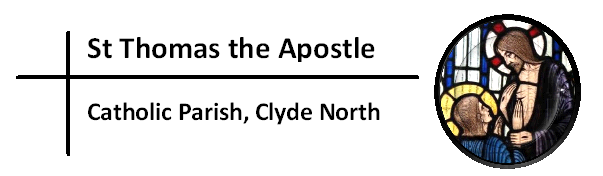 Church: St Peter’s College, 55 MacKillop Way, Cnr Heather Grove, Clyde North            Parish Priest: Fr Denis O’Bryan Parish Office: 50 Heather Grove, Cranbourne East (PO Box 6089, Clyde VIC 3978)Parish Office Hours: Tuesday – Friday 9.00am – 3.00pmParish Office Phone: 5998 0947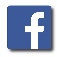 Email: parish@stthomasap.org.au      Website: www.stthomasap.org.au   www.facebook.com/stthomasapPastoral Associate: Sr Juliana Ogbole     Email: clydenorth.pastoralassociate@cdsale.org.au Parish Secretaries: Christine Salu           Email: Clydenorth.Secretary1@cdsale.org.au                                    Fiona Goh                Email: Clydenorth.Secretary2@cdsale.org.au       Parish Safeguarding Officer: Corralee Floyd (Wednesday 9.00am – 3.00pm) Email: Clydenorth.Safety@cdsale.org.auChurch: St Peter’s College, 55 MacKillop Way, Cnr Heather Grove, Clyde North            Parish Priest: Fr Denis O’Bryan Parish Office: 50 Heather Grove, Cranbourne East (PO Box 6089, Clyde VIC 3978)Parish Office Hours: Tuesday – Friday 9.00am – 3.00pmParish Office Phone: 5998 0947Email: parish@stthomasap.org.au      Website: www.stthomasap.org.au   www.facebook.com/stthomasapPastoral Associate: Sr Juliana Ogbole     Email: clydenorth.pastoralassociate@cdsale.org.au Parish Secretaries: Christine Salu           Email: Clydenorth.Secretary1@cdsale.org.au                                    Fiona Goh                Email: Clydenorth.Secretary2@cdsale.org.au       Parish Safeguarding Officer: Corralee Floyd (Wednesday 9.00am – 3.00pm) Email: Clydenorth.Safety@cdsale.org.auChurch: St Peter’s College, 55 MacKillop Way, Cnr Heather Grove, Clyde North            Parish Priest: Fr Denis O’Bryan Parish Office: 50 Heather Grove, Cranbourne East (PO Box 6089, Clyde VIC 3978)Parish Office Hours: Tuesday – Friday 9.00am – 3.00pmParish Office Phone: 5998 0947Email: parish@stthomasap.org.au      Website: www.stthomasap.org.au   www.facebook.com/stthomasapPastoral Associate: Sr Juliana Ogbole     Email: clydenorth.pastoralassociate@cdsale.org.au Parish Secretaries: Christine Salu           Email: Clydenorth.Secretary1@cdsale.org.au                                    Fiona Goh                Email: Clydenorth.Secretary2@cdsale.org.au       Parish Safeguarding Officer: Corralee Floyd (Wednesday 9.00am – 3.00pm) Email: Clydenorth.Safety@cdsale.org.auChurch: St Peter’s College, 55 MacKillop Way, Cnr Heather Grove, Clyde North            Parish Priest: Fr Denis O’Bryan Parish Office: 50 Heather Grove, Cranbourne East (PO Box 6089, Clyde VIC 3978)Parish Office Hours: Tuesday – Friday 9.00am – 3.00pmParish Office Phone: 5998 0947Email: parish@stthomasap.org.au      Website: www.stthomasap.org.au   www.facebook.com/stthomasapPastoral Associate: Sr Juliana Ogbole     Email: clydenorth.pastoralassociate@cdsale.org.au Parish Secretaries: Christine Salu           Email: Clydenorth.Secretary1@cdsale.org.au                                    Fiona Goh                Email: Clydenorth.Secretary2@cdsale.org.au       Parish Safeguarding Officer: Corralee Floyd (Wednesday 9.00am – 3.00pm) Email: Clydenorth.Safety@cdsale.org.auChurch: St Peter’s College, 55 MacKillop Way, Cnr Heather Grove, Clyde North            Parish Priest: Fr Denis O’Bryan Parish Office: 50 Heather Grove, Cranbourne East (PO Box 6089, Clyde VIC 3978)Parish Office Hours: Tuesday – Friday 9.00am – 3.00pmParish Office Phone: 5998 0947Email: parish@stthomasap.org.au      Website: www.stthomasap.org.au   www.facebook.com/stthomasapPastoral Associate: Sr Juliana Ogbole     Email: clydenorth.pastoralassociate@cdsale.org.au Parish Secretaries: Christine Salu           Email: Clydenorth.Secretary1@cdsale.org.au                                    Fiona Goh                Email: Clydenorth.Secretary2@cdsale.org.au       Parish Safeguarding Officer: Corralee Floyd (Wednesday 9.00am – 3.00pm) Email: Clydenorth.Safety@cdsale.org.auChurch: St Peter’s College, 55 MacKillop Way, Cnr Heather Grove, Clyde North            Parish Priest: Fr Denis O’Bryan Parish Office: 50 Heather Grove, Cranbourne East (PO Box 6089, Clyde VIC 3978)Parish Office Hours: Tuesday – Friday 9.00am – 3.00pmParish Office Phone: 5998 0947Email: parish@stthomasap.org.au      Website: www.stthomasap.org.au   www.facebook.com/stthomasapPastoral Associate: Sr Juliana Ogbole     Email: clydenorth.pastoralassociate@cdsale.org.au Parish Secretaries: Christine Salu           Email: Clydenorth.Secretary1@cdsale.org.au                                    Fiona Goh                Email: Clydenorth.Secretary2@cdsale.org.au       Parish Safeguarding Officer: Corralee Floyd (Wednesday 9.00am – 3.00pm) Email: Clydenorth.Safety@cdsale.org.auMasses & Reconciliation Times Masses & Reconciliation Times Parish SchoolsSunday Masses St Peter’s College Clyde North (entrance via Heather Gv) Upper Level. 

Saturday Vigil: 6pm
Sunday: 9am, 10.45am
Weekday Masses
St Peter’s College Clyde North Chapel. (Entrance via MacKillop Way). 

Tue, Thur – Sat: 9.30amNo Mass on Monday & Wednesday 
Stations of the Cross every Friday in Lent at 7.30pm St Peter’s College Clyde North ground level.Baptism Baptism Preparation 1st Sunday every month.
Sacrament of Baptism most Sundays.ReconciliationEvery Friday & Saturday after morning Mass at the Parish Office.Every Saturday 5.30pm to 5.45pm.Or by appointment.St Thomas the Apostle Primary School
5 Fiorelli Boulevard, Cranbourne East
Phone: 5998 9293
Principal: Mrs Kate DourleySt Peter’s Secondary College(Clyde North Campus)55 MacKillop Way, Clyde NorthPhone: 5990 7777
Principal: Mr Chris BlackThe Lord is my shepherd; there is nothing I shall want.Fresh and green are the pastures where he gives me repose.Near restful waters he leads me, to revive my drooping spirit. RHe guides me along the right path; he is true to his name.If I should walk in the valley of darkness no evil would I fear.You are there with your crook and your staff; with these you give me comfort. RYou have prepared a banquet for me in the sight of my foes.My head you have anointed with oil; my cup is overflowing. RSurely goodness and kindness shall follow meall the days of my life. In the Lord’s own house shall I dwellfor ever and ever. RIMPORTANT DATES TO REMEMBER:Parish Reconciliation: Tuesday 5th April 7.30pmHoly Thursday: 14th April 7.30pmGood Friday:Morning Prayer: 10amStations of the Cross: 11am @ Piazza, weather permitting (Reconciliation available after)Celebration of the Passion of the Lord: 3pmHoly SaturdayMorning Prayer: 10amRCIA Anointing: 11amEasterVigil: Saturday 16th April 7.30pmSunday: 17th April 9am & 10.45amNEW, RELOCATING or LEAVING THE PARISHNew Parishioners – please register with us either on our website or fill-in the form in the bulletin. Relocating or Leaving Parishioners – please call the parish office to update our records.We would love to welcome our new parishioners at our Saturday 26 March 6pm Mass & Sunday 27 March 9am & 10.45am CHURCH BUILDING DONATION – please fill-in the Church Building Donation form or pick-up a donation envelope. Return via the collection plate or to the parish office or visit https://stthomasap.org.au/donate/ Or contribute directly to CDF PAY https://sale.cdfpay.org.au/  Write CHBLD in comment. Thank you. Donations are not tax deductable.There is also a monthly collection at Mass towards this purpose. Next collection: 16th / 17th April 2022VOLUNTEERS @ Masses – if you would like to resume volunteering or would like to help out in our Parish. Please  email: parish@stthomasap.org or call 5998 0947 during office hours.SYNOD 2023 INVATATION
The first phase of the diocesan consultation period for the synod of Bishops has come to an end.  Bishop Greg is inviting you to a Diocesan gathering to celebrate this phase. Liturgy followed by afternoon tea. Please keep this afternoon free. More details coming soon. Date: Sunday 1st May        Time: 2pm        Venue: St Kieran’s Church, 2 Wirraway St, Moe.Prayer for the synod – As we embrace this Synodal Process, this prayer invites the Holy Spirit to be at work in us so that we may be a community and a people of grace. We stand before You, Holy Spirit, as we gather together in Your name. With You alone to guide us, make Yourself at home in our hearts; Teach us the way we must go and how we are to pursue it. We are weak and sinful; do not let us promote disorder. Do not let ignorance lead us down the wrong path nor partiality influence our actions. Let us find in You our unity so that we may journey together to eternal life and not stray from the way of truth and what is right. All this we ask of You, who are at work in every place and time, in the communion of the Father and the Son, forever and ever. Amen.SYNOD 2023 INVATATION
The first phase of the diocesan consultation period for the synod of Bishops has come to an end.  Bishop Greg is inviting you to a Diocesan gathering to celebrate this phase. Liturgy followed by afternoon tea. Please keep this afternoon free. More details coming soon. Date: Sunday 1st May        Time: 2pm        Venue: St Kieran’s Church, 2 Wirraway St, Moe.Prayer for the synod – As we embrace this Synodal Process, this prayer invites the Holy Spirit to be at work in us so that we may be a community and a people of grace. We stand before You, Holy Spirit, as we gather together in Your name. With You alone to guide us, make Yourself at home in our hearts; Teach us the way we must go and how we are to pursue it. We are weak and sinful; do not let us promote disorder. Do not let ignorance lead us down the wrong path nor partiality influence our actions. Let us find in You our unity so that we may journey together to eternal life and not stray from the way of truth and what is right. All this we ask of You, who are at work in every place and time, in the communion of the Father and the Son, forever and ever. Amen.SPIRITUAL GROWTH RESOURCES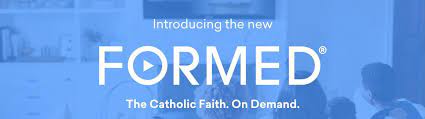 FORMED.ORG is an app that has thousands of books, movies, audio & programs for children and adults that answers questions or increase your knowledge about the Catholic Faith. Get this app for FREE! Call the Parish Office for your code today!!  LENT RESOURCES AVAILABLE.  Download AMEN catholic prayer app by Augustin Institute on Apple or Google play. SHALOM WORLD TV Network is a 24/7, and is designed exclusively for Youth programs, Series, Catholic news, Movies, Music, Children’s cartoon and Catholic teachings. You can access Shalom World on this link https://www.shalomworld.org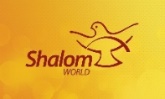 